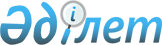 О внесении изменения в постановление акимата Качирского района от 11 марта 2016 года № 62/2 "Об определении для заказчиков единого организатора государственных закупок и определении бюджетных программ и товаров, работ, услуг, по которым организация и проведение государственных закупок выполняется единым организатором"
					
			Утративший силу
			
			
		
					Постановление акимата Качирского района Павлодарской области от 23 января 2017 года № 14. Зарегистрировано Департаментом юстиции Павлодарской области 8 февраля 2017 года № 5365. Утратило силу постановлением акимата района Тереңкөл Павлодарской области от 1 июля 2019 года № 198/3 (вводится в действие со дня его первого официального опубликования)
      Сноска. Утратило силу постановлением акимата района Тереңкөл Павлодарской области от 01.07.2019 № 198/3 (вводится в действие со дня его первого официального опубликования).
      В соответствии с пунктом 2 статьи 31 Закона Республики Казахстан от 23 января 2001 года "О местном государственном управлении и самоуправлении в Республике Казахстан", подпунктом 3) пункта 1 статьи 8 Закона Республики Казахстан от 4 декабря 2015 года "О государственных закупках" акимат Качирского района ПОСТАНОВЛЯЕТ:
      1. Внести в постановление акимата Качирского района от 11 марта 2016 года № 62/2 "Об определении для заказчиков единого организатора государственных закупок и определении бюджетных программ и товаров, работ, услуг, по которым организация и проведение государственных закупок выполняется единым организатором" (зарегистрированное в Реестре государственной регистрации нормативных правовых актов за № 4995, опубликованное в газетах "Тереңкөл тынысы", "Заря" № 11 от 17 марта 2016 года) следующее изменение:
      приложение к указанному постановлению изложить в новой редакции согласно приложению к настоящему постановлению.
      2. Контроль за исполнением настоящего постановления возложить на заместителя акима Качирского района Едришеву К.Н.
      3. Настоящее постановление вводится в действие по истечении десяти календарных дней после дня его первого официального опубликования. Бюджетные программы и товары, работы, услуги, по которым
организация и проведение государственных закупок выполняется
единым организатором
					© 2012. РГП на ПХВ «Институт законодательства и правовой информации Республики Казахстан» Министерства юстиции Республики Казахстан
				
      Аким района

Ж. Шугаев
Приложение
к постановлению акимата
Качирского района
от "23" января 2017 года № 14
№ п/п
Наименование
1.
Государственные закупки товаров, работ, услуг способами конкурса (аукциона) в рамках бюджетных программ развития, предусматривающих реализацию бюджетных инвестиционных проектов районным местным исполнительным органом 
2.
Государственные закупки товаров, работ, услуг способами конкурса (аукциона), если сумма лота (пункта плана), выделенная на закуп превышает четырехтысячекратный месячный расчетный показатель, но не более стотысячекратного месячного расчетного показателя, установленного на соответствующий финансовый год